SINGLE STREAM RECYCLINGYou no longer have to spend time sorting your recyclable materials into separate bins. Beginning immediately, you may begin placing your recyclables in your 96 gallon recycle container for easy curbside collection.All recyclable material will be collected EVERY OTHER THURSDAYWhat to INCLUDE in Recycling Containers:*Newspapers, Magazines, Catalogs	      *Cardboard-flattened                         *Mixed Paper/ Office Paper*Telephone/Soft Cover Books		       *Junk/Bulk Mail                                  *Empty aerosol cans                     *Metal Cans (tin, steel, aluminum) 	      *Brown Paper Bags	                                          *Aluminum (pie plates, trays, foil)	      *Corrugated Cardboard Flattened	                  *Paperboard (cereal box, shoe boxes) 	                              *Paper milk/juice cartons (no foil pouches, DO NOT flatten)**WE DO NOT ACCEPT THE FOLLOWING MATERIALS*****PLASTICS of any kind (#1-7) will NO LONGER BE ACCEPTED for curb-side recycling ***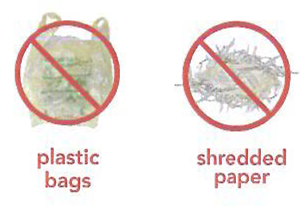 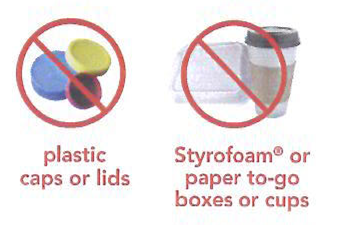 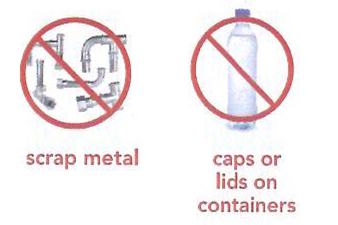 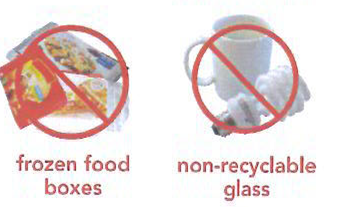 C&C DISPOSAL City of Pueblo RECYCLING CALENDAR 2020RECYCLING PICK UP DAYS ARE SHADEDREGULAR SCHEDULE                                                                               Holiday ScheduleRecycling is collected every other Thursday                                                  Collection may result in a one day delay if a holiday lands on any weekday.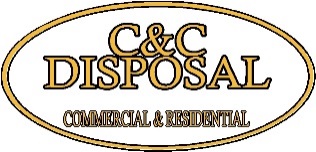 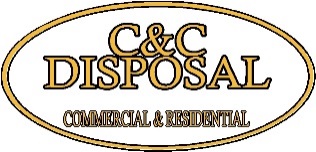 C&C Disposal would like to welcome you!Following is some important information about your new service:Your pick-up day will be  ThursdayHOLIDAY SCHEDULE – NO RECYCLE REMOVAL ON:                     		                New Year’s Day		Labor Day                                     	    Memorial Day		Thanksgiving             			     July 4th		            ChristmasThe above holidays will result in a one day delay of collection when they land on a weekday.Plastic (all plastic) is NOT ALLOWED with recycle serviceRecyclables must be put out by 5 AM or the night before your pick up day to ensure removal. If recycle is not out, return trips are not guaranteed and will be assessed a $10 return fee. We will not pick up contaminated recyclables.  If your recyclables are contaminated they will not be picked up until allowable materials are in your container.  Please note, a contamination fee may apply if applicable. Loss or damage to the container provided will result in an $80 replacement fee.Late fees will apply to all accounts past due. Accounts that have been suspended due to nonpayment must pay the account in full to restart service.  No credits will be applied for service not provided during this time. A $15 delivery fee will apply for both container removal & re-delivery whether it is due to a cancellation or service reinstatement. Please mail your payment with your account number included to the address listed on your invoice. If paying by check, please be aware that any payment returned for non-sufficient funds, will result in a $40.00 fee. Also, for your convenience, we accept VISA, MasterCard, and Discover in office, by phone or on the web.  Please visit our website at www.pueblorecycle.com        Thank you for your business! We look forward to serving you for many years to come!                   JANUARY                  JANUARY                  JANUARY                  JANUARY                  JANUARY                  JANUARY                  JANUARYFEBRUARYFEBRUARYFEBRUARYFEBRUARYFEBRUARYFEBRUARYFEBRUARYMARCH       MARCH       MARCH       MARCH       MARCH       MARCH       MARCH       MARCH       SMTWTFSSMTWTFSSMTWTTFS123411234556756789101123456788910111212131412131415161718910111213141515161718191920211920212223242516171819202122222324252626272826272829303123242526272829293031                          APRIL                          APRIL                          APRIL                          APRIL                          APRIL                          APRIL                          APRIL             MAY                              MAY                              MAY                              MAY                              MAY                              MAY                              MAY                        JUNE       JUNE       JUNE       JUNE       JUNE       JUNESMTWTFSSMTWTFSSMTWTFFS123412123455656789101134567897891011121213121314151617181011121314151614151617181919201920212223242517181920212223212223242526262726272829302425262728293028293031                            JULY                            JULY                            JULY                            JULY                            JULY                            JULY                            JULYAUGUSTAUGUSTAUGUSTAUGUSTAUGUSTAUGUSTAUGUSTSEPTEMBERSEPTEMBERSEPTEMBERSEPTEMBERSEPTEMBERSEPTEMBERSEPTEMBERSEPTEMBERSMTWTFSSMTWTFSSMTWTTFS12341123345567891011234567867891010111212131415161718910111213141513141516171718191920212223242516171819202122202122232424252626272829303123242526272829272829303031OCTOBEROCTOBEROCTOBEROCTOBEROCTOBEROCTOBEROCTOBERNOVEMBERNOVEMBERNOVEMBERNOVEMBERNOVEMBERNOVEMBERNOVEMBERDECEMBERDECEMBERDECEMBERDECEMBERDECEMBERDECEMBERDECEMBERDECEMBERSMTWTFSSMTWTFSSMTWTTFS1231234567123345456789108910111213146789101011121112131415161715161718192021131415161717181918192021222324222324252627282021222324242526252627282930312930272829303131